Сетевая транспортная задача1. В транспортной задаче на сети число ориентированных ребер равно ____, если число вершин в задаче 13, рёбер – 24.Выберите один ответ:131214152. 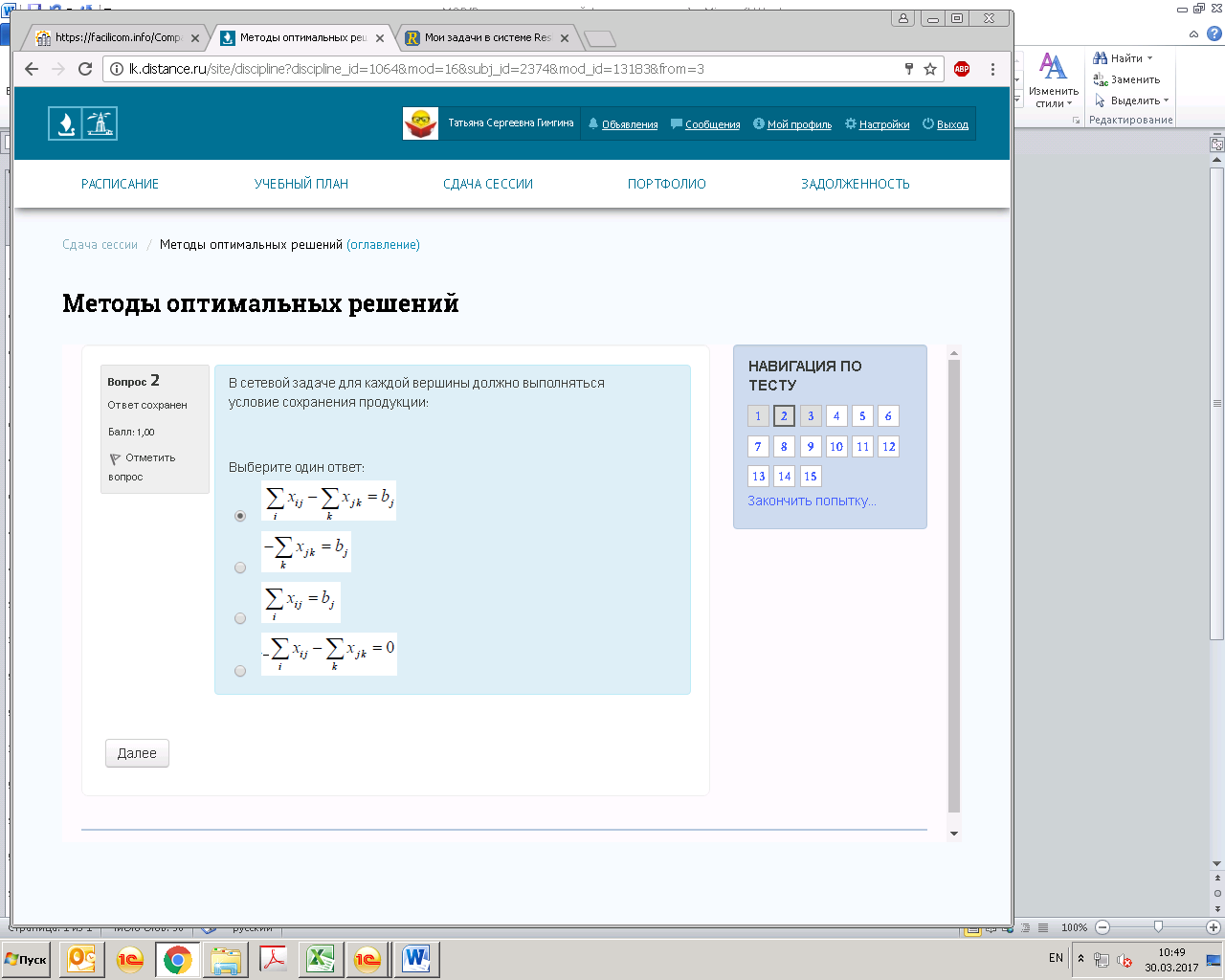 3. В сетевой задаче с 15 вершинами и 30 рёбрами получено множество перевозок, удовлетворяющих потребностям всех потребителей, однако число положительных перевозок равно 12. Тогда:Выберите один ответ:ввести 2 фиктивных перевозкидобавить один базисный нульнет опорных плановфункция не ограничена4. 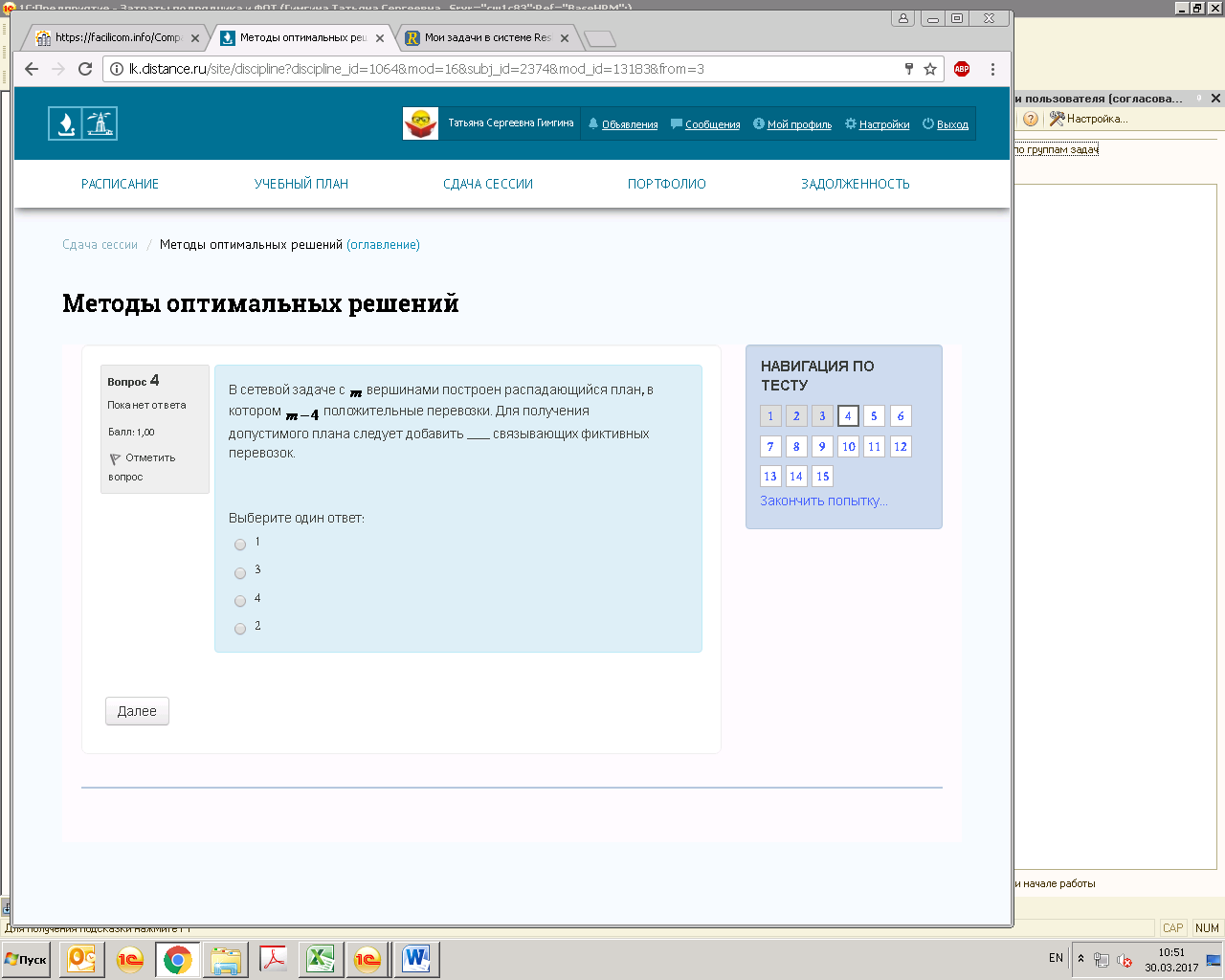 5.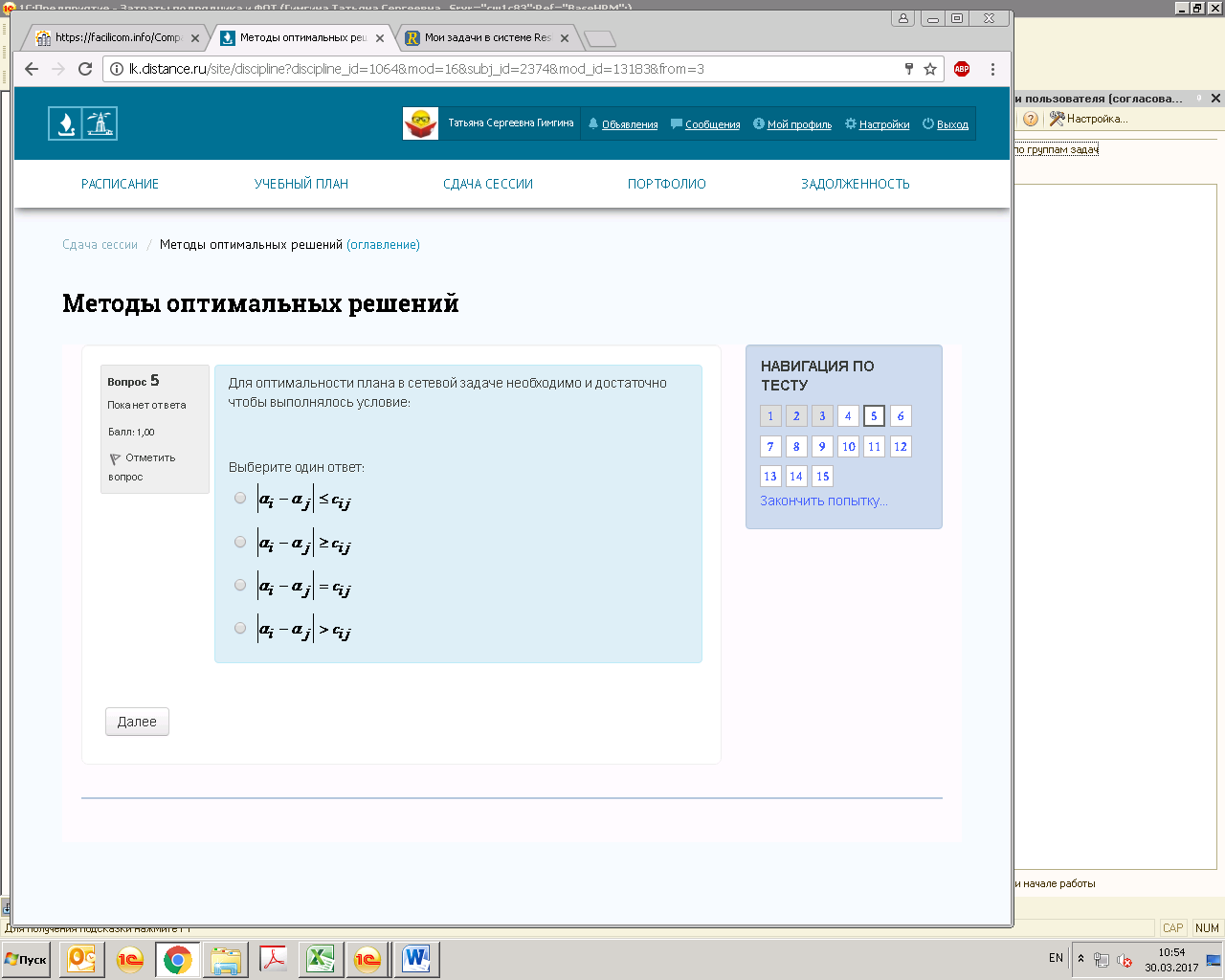 6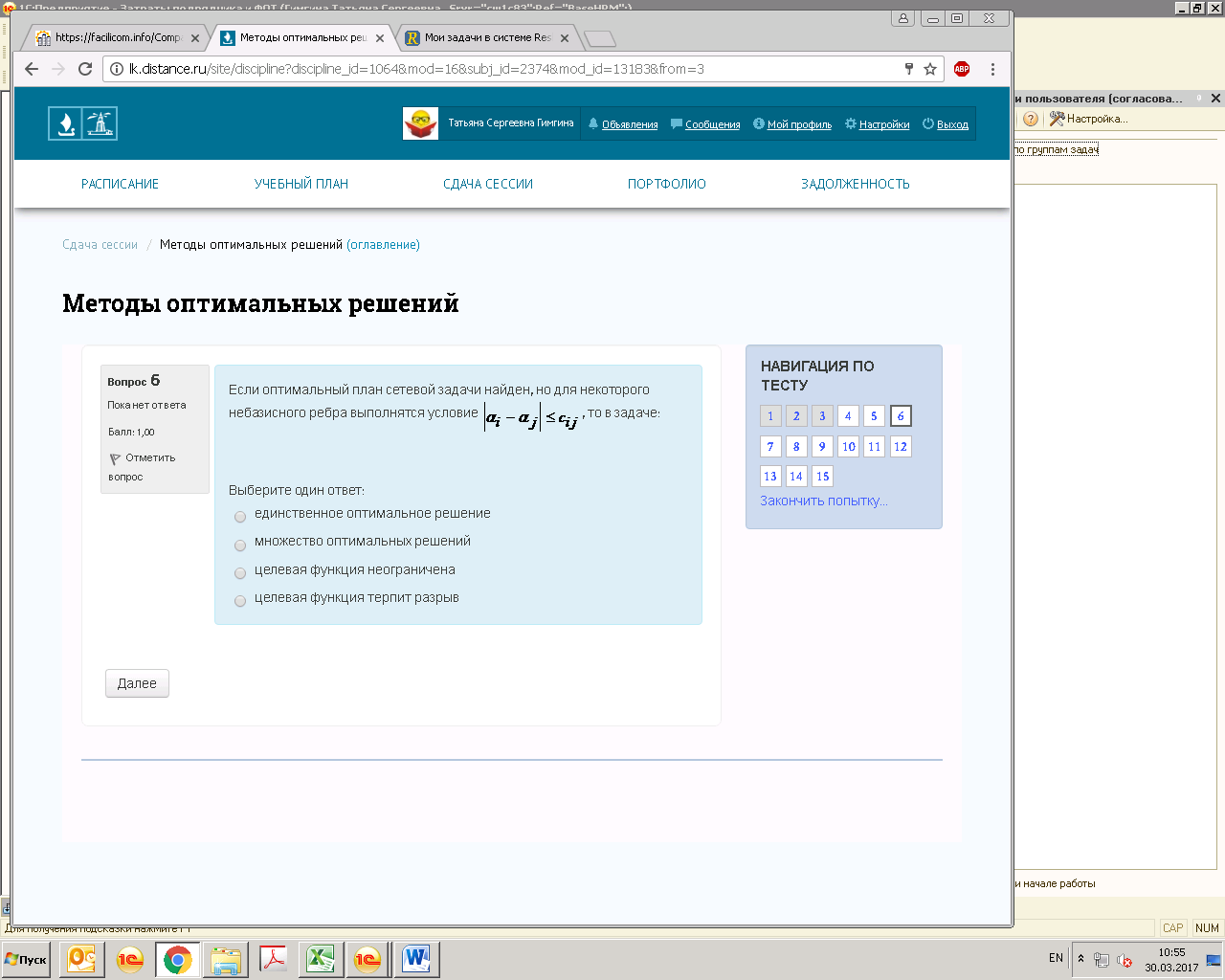 7.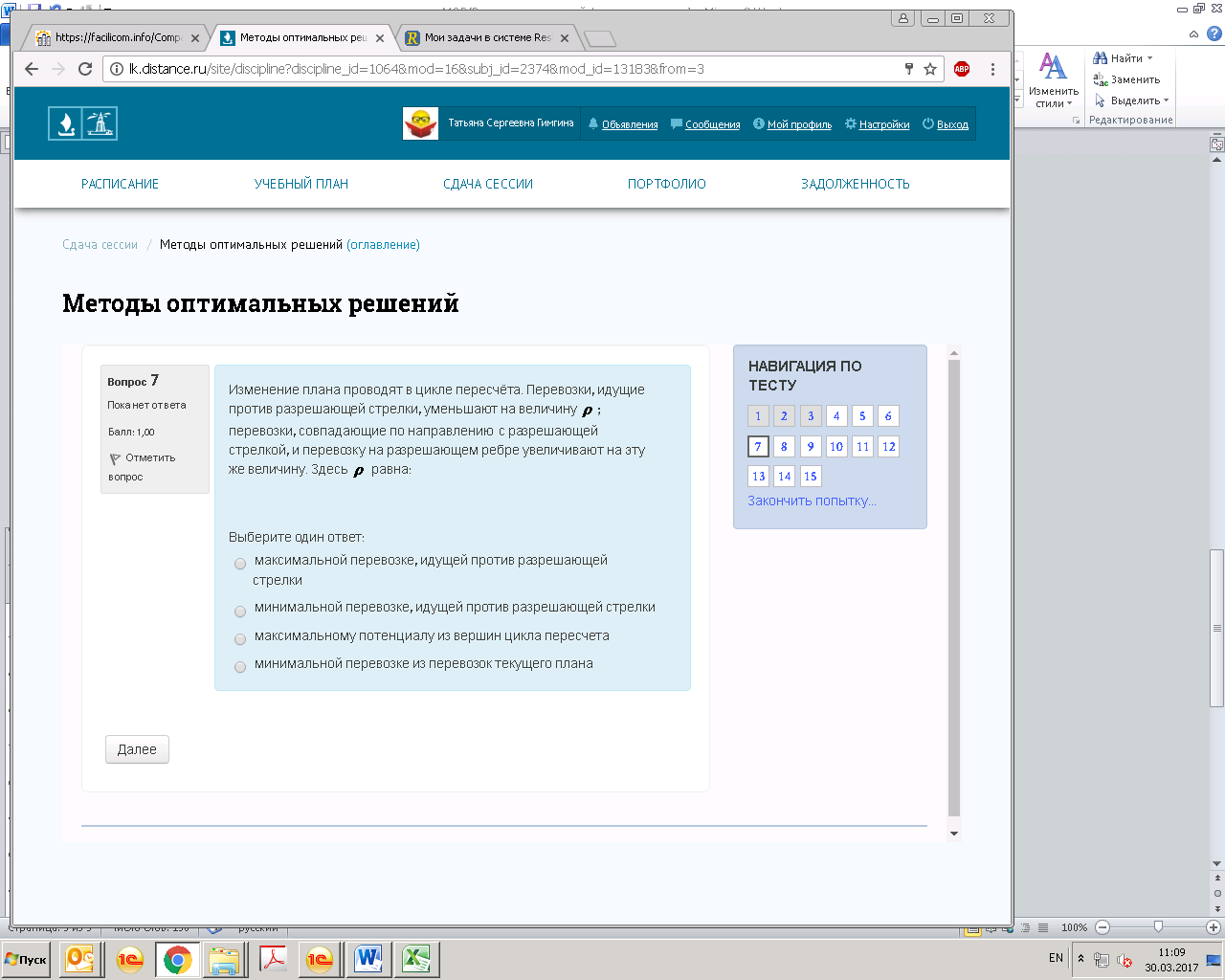 8. Разрешающая стрелка направлена:Выберите один ответ:по часовой стрелке циклаот меньшего потенциала к большемупротив часовой стрелки циклаот большего потенциала к меньшему9.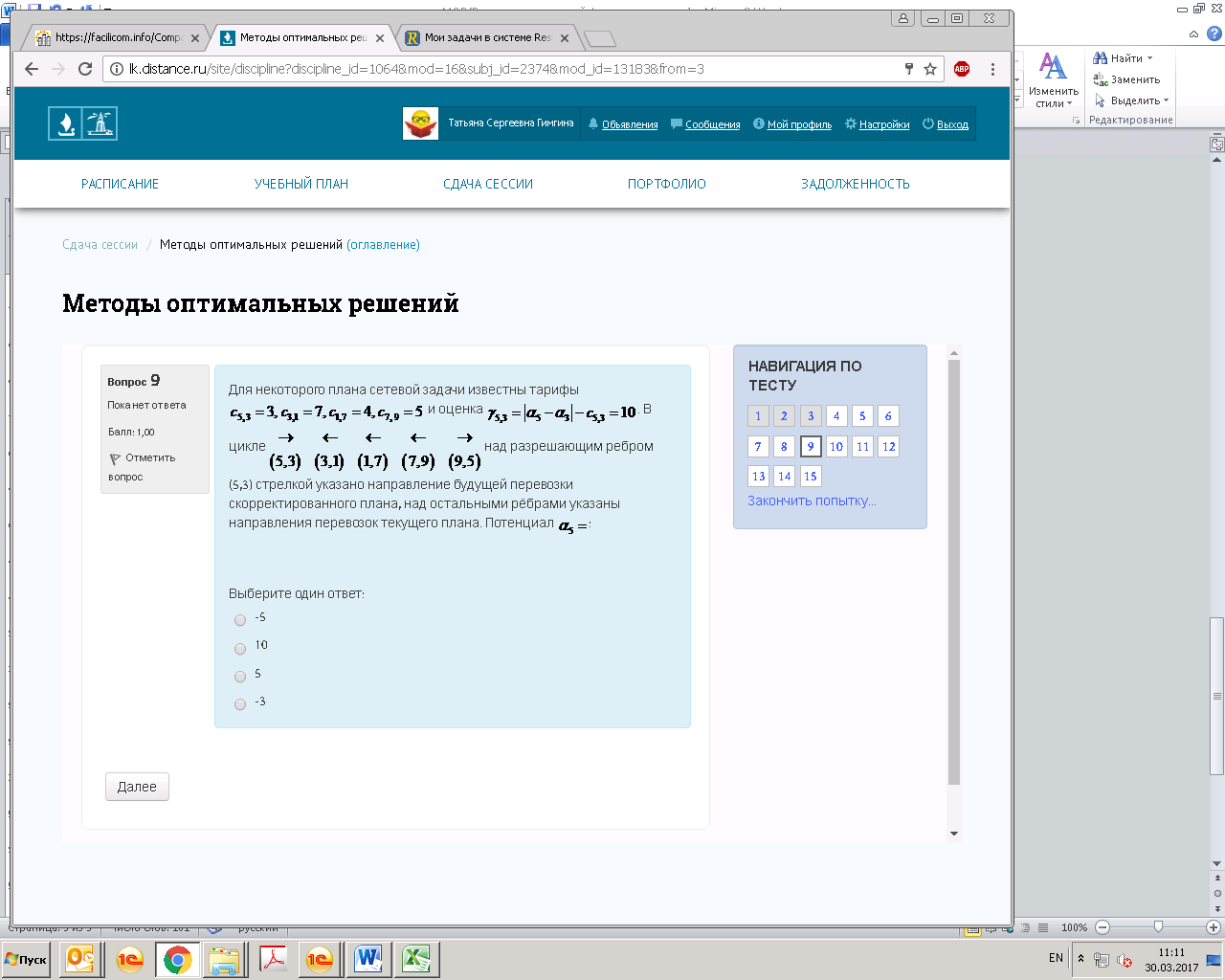 10.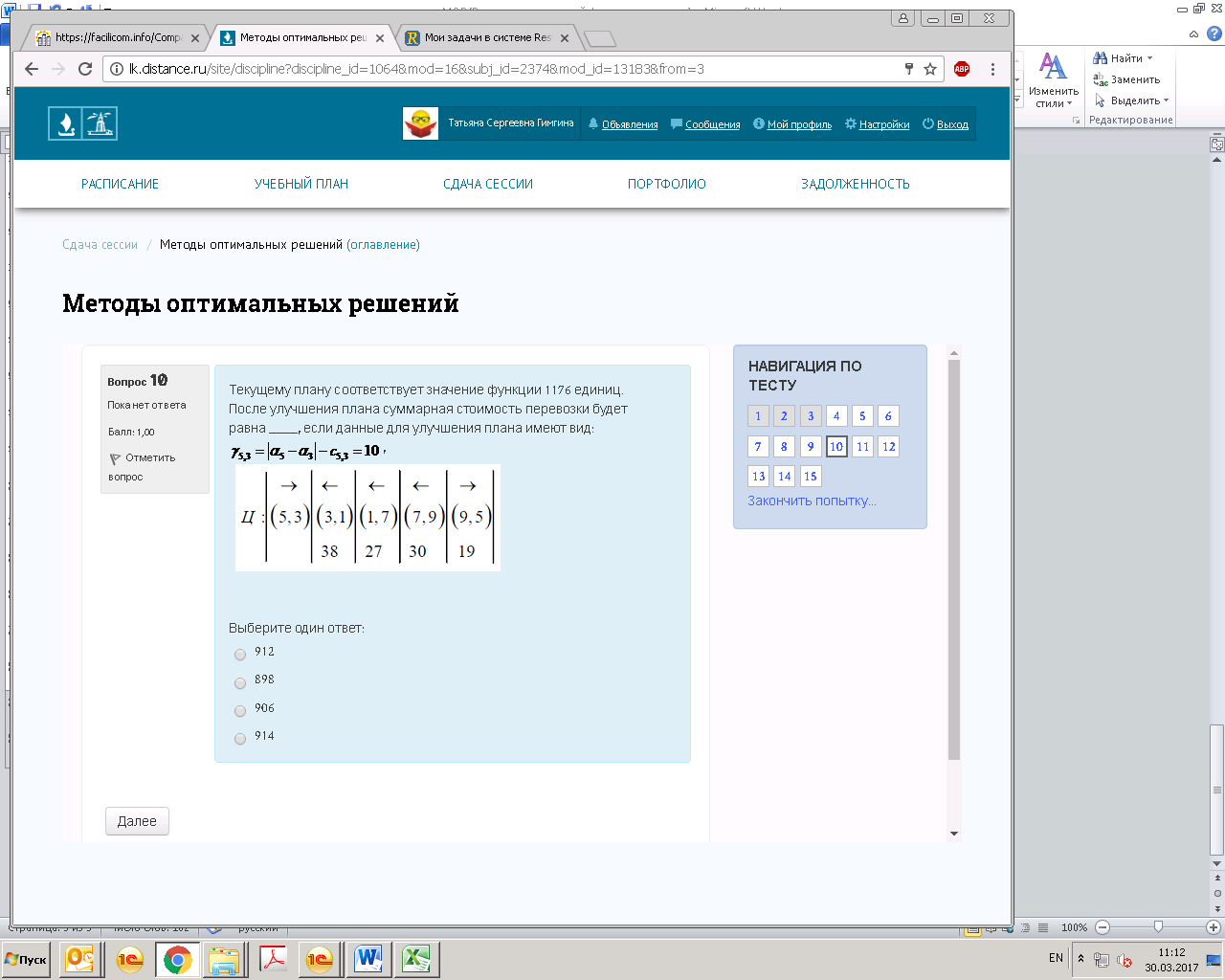 11.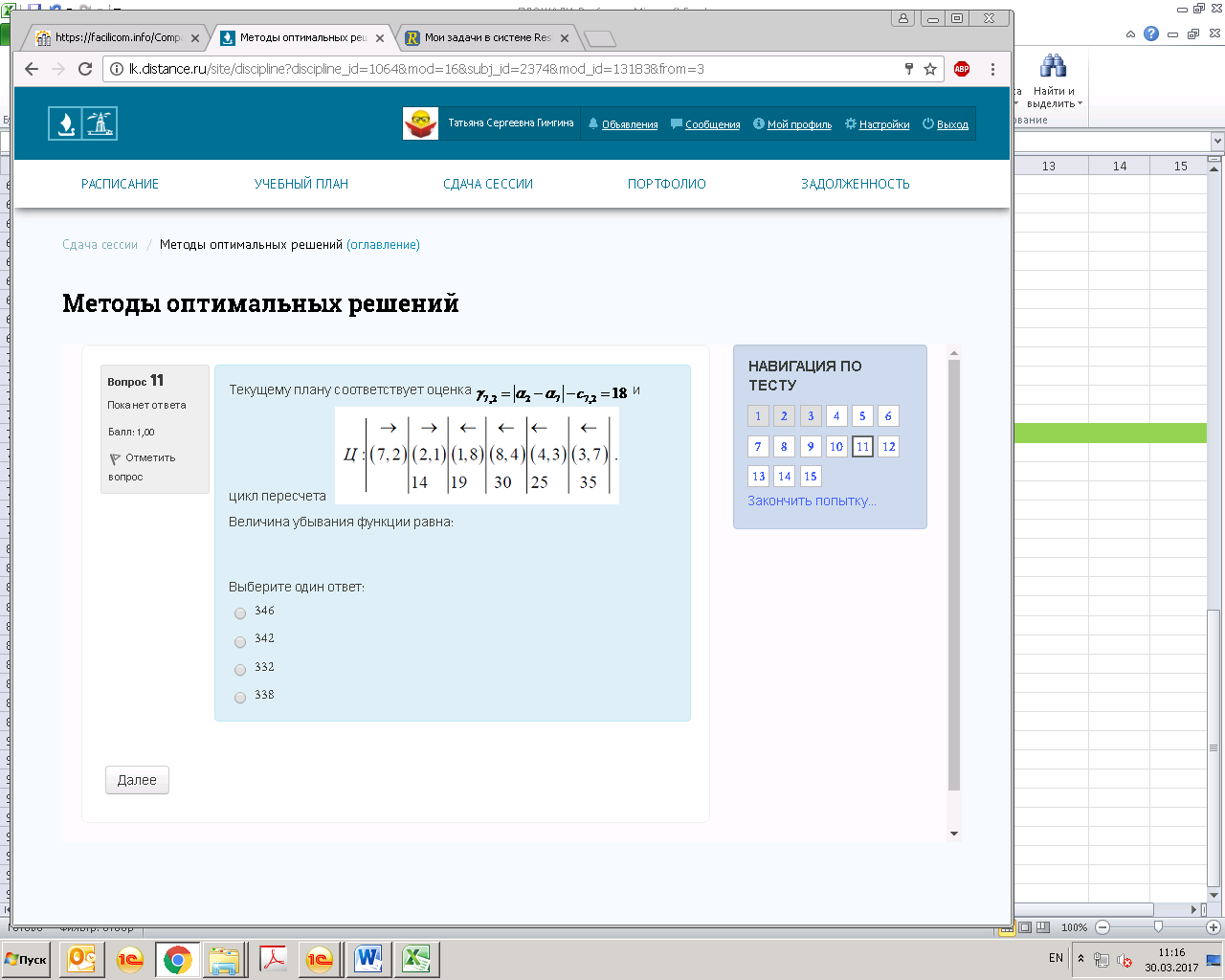 12.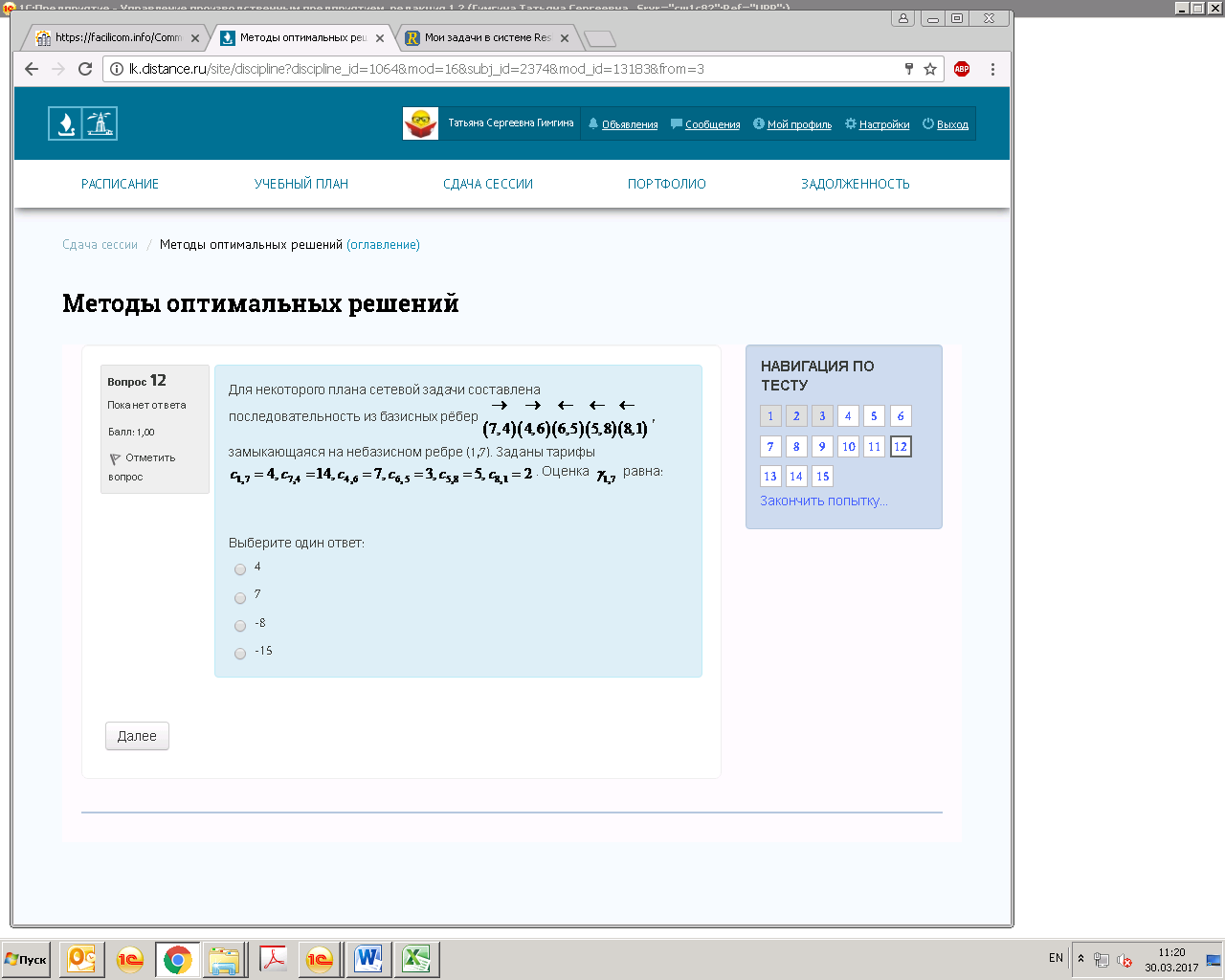 13.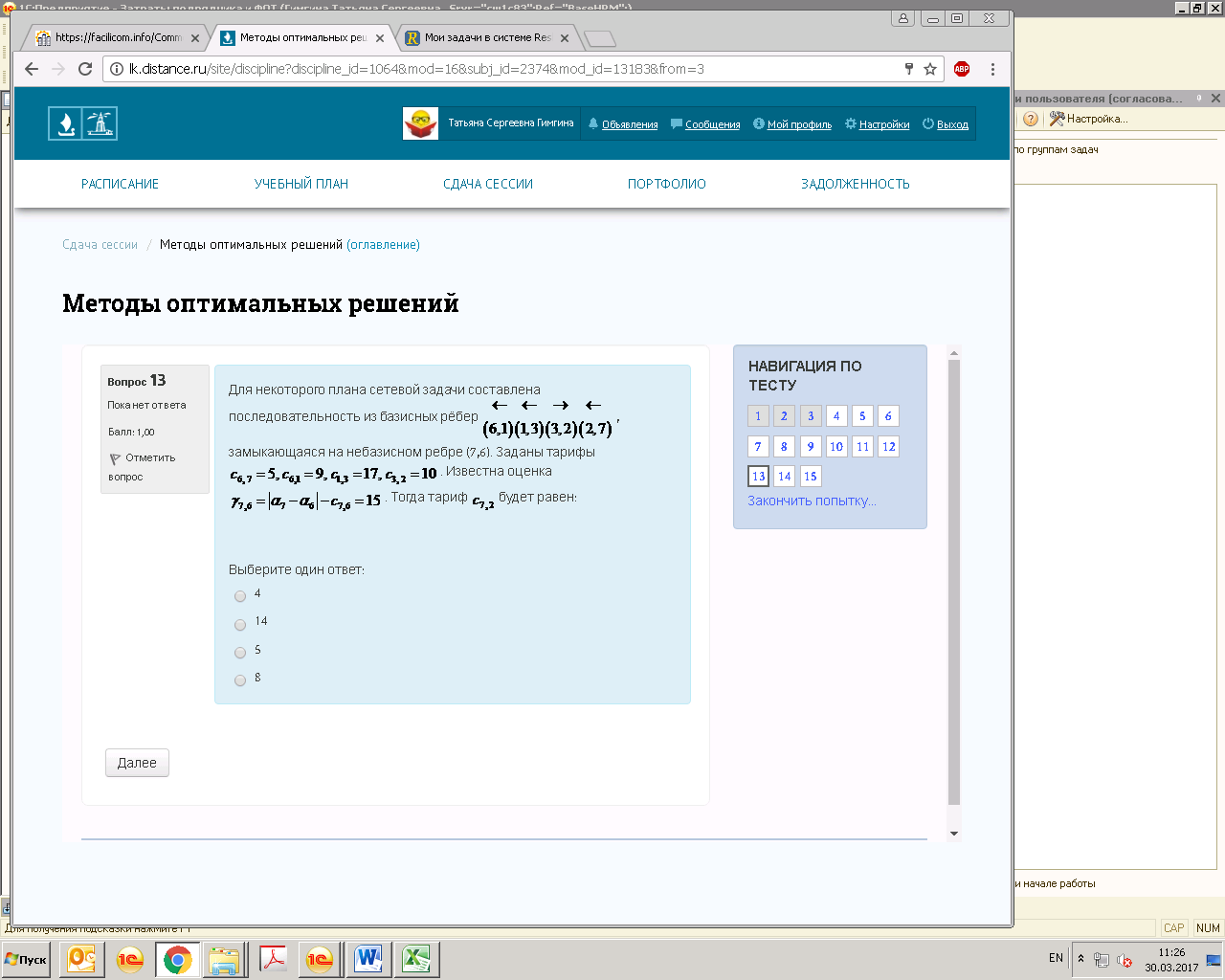 14.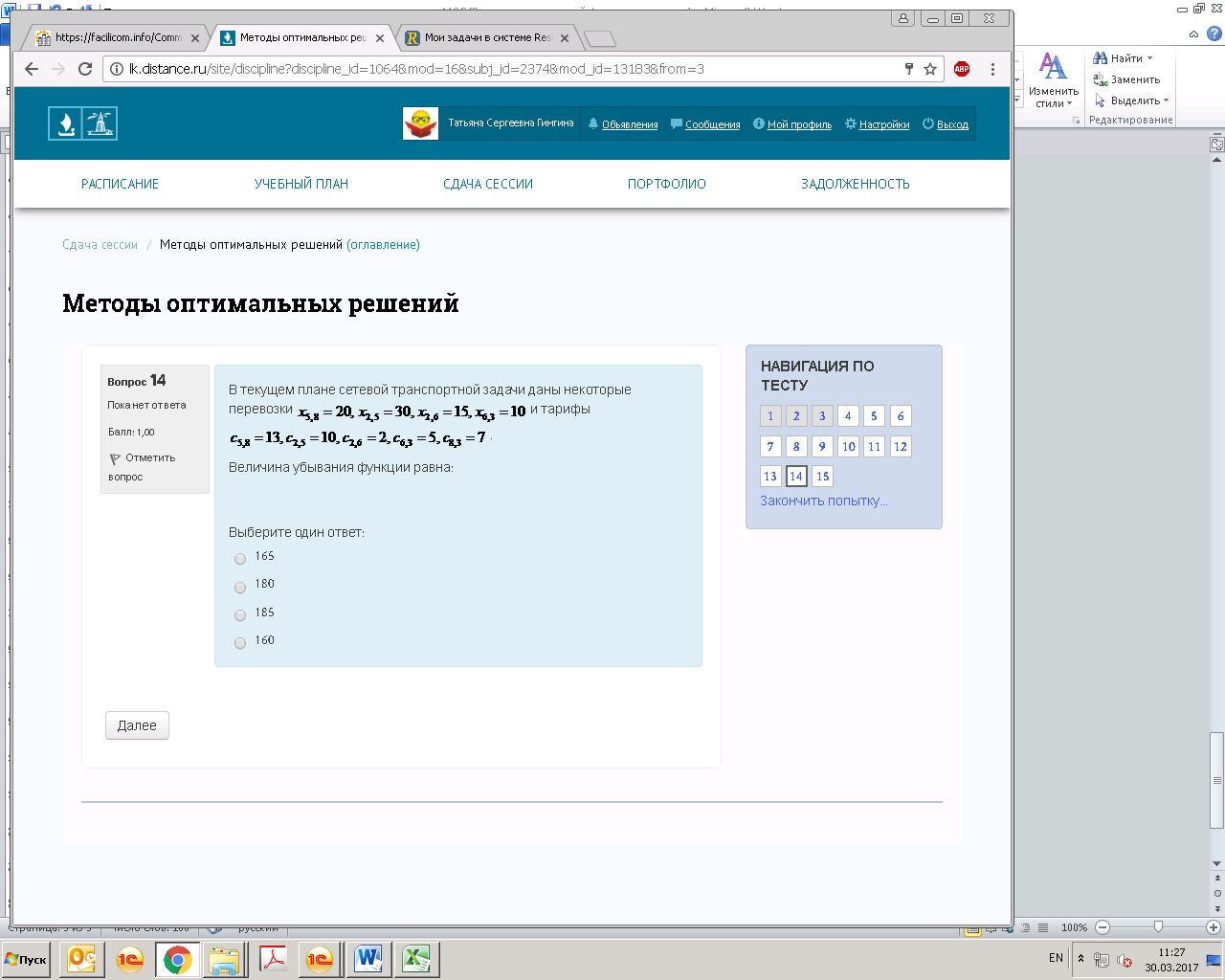 15.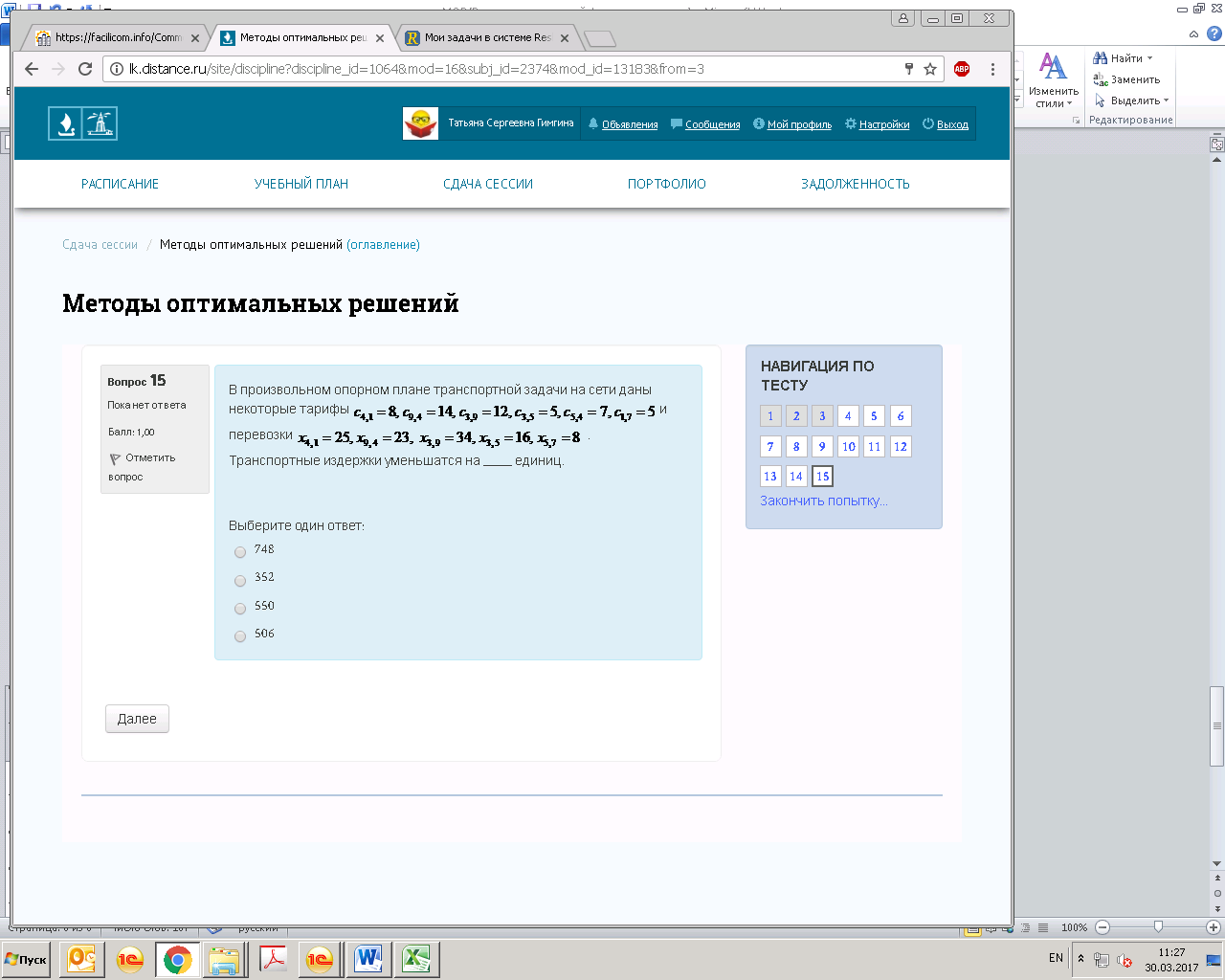 